Forest Park Primary School                                            	Week beginning: Monday 19th October 2020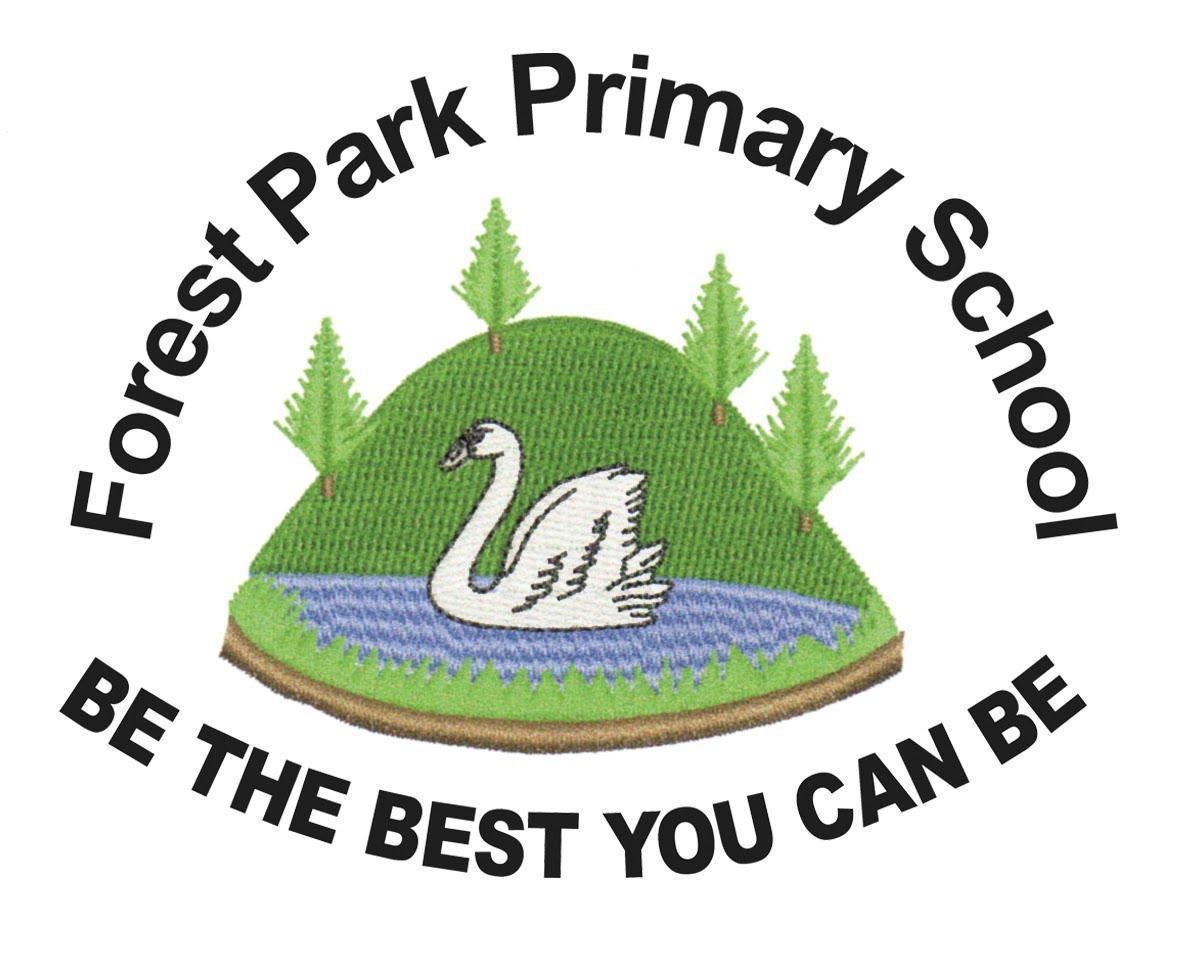 Year 6 Home Learning Record                                              Email address: year6@forestpark.org.ukWeekly Checklist                                              Try to tick off as many of these activities as you can each week as part of your home learning.
Reading -
Log in to Oxford Owl (https://www.oxfordowl.co.uk) using the ‘My Class login’ button:Username: year6hhkfPassword: hedgehogs2020Enter ‘My Bookshelf’ and select a book from your current book band to read.Aim for 20-30 minutes per dayMaths- Daily TT Rockstars practice   Arithmetic PracticeUse the written methods we have learned in school to solve these calculation problems:Order these decimal numbers in order starting with the smallest 23.4     65.32   2.34   9.980Now order these decimal numbers starting with the largest 456.2    34.02  98.2  8.003 What is the value of the underlined number 45.2    4.018   2.21  Round the following decimal numbers to the nearest whole number; 34.2    67.8   6.06   2.56Round the following decimal numbers to the nearest hundredths; 45.62    5.89   40.56   MathsWatch the videos pausing when asked and complete the activity Rounding decimals - https://classroom.thenational.academy/lessons/rounding-decimals-part-1-crvk6chttps://classroom.thenational.academy/lessons/rounding-decimals-part-2-64t38tGrammar-https://classroom.thenational.academy/lessons/to-revise-using-apostrophes-68vk0chttps://www.bbc.co.uk/bitesize/articles/zn8c47h Writing- The clip shows how emotions can be shown. Watch the video and see if you can include any of the emotions in your letter writing- https://www.bbc.co.uk/bitesize/clips/zyx6yrd Use your skills of informal letter writing to write a letter to someone you know (a friend, someone in school or family member). Tell them something interesting that has happened to you recently. Make sure you include -address-friendly greeting -paragraph recapping something that they might already know (I am enjoying being back at school)-paragraph telling them something new-a friendly sign off- use the links to ensure you have included brackets. Make sure it is in your nearest handwriting and you have included interesting vocabulary. Watch the reading of voices in the park- create a poster advertising the park and all it has to offer. https://www.youtube.com/watch?v=58kla7Ghxas 
Use the link to help you https://www.bbc.co.uk/bitesize/topics/zgqxwnb/articles/zrn3d6f Spelling Practice - This week we are looking at adding a suffix to words ending in ‘y’.In these words the ‘y’ sometimes needs swapping for a iFor example:happy=happily Add one of the suffixes to the words below. Don’t forget about the ‘y’- er  ed ly  ing  ness HappyCopyApplySpyBusyHeavyTrybeautyWrite a sentence using the words. Spelling PracticeLog in to Oxford Owl (https://www.oxfordowl.co.uk) using the ‘My Class login’ button:Username:year6hhkfPassword:hedgehogs2020Enter the RWI Spelling Extra Practice Zone and complete the Year 6 ‘Sounds the Same’ activity.Topic Science https://www.bbc.co.uk/teach/class-clips-video/science-ks2--ks3-classification-of-organisms/zh7g92p https://www.bbc.co.uk/teach/class-clips-video/science-ks2-life-on-planet-ant/zf49bdm https://www.nationalgeographic.com/animals/invertebrates/ Use the links to research invertebrates. Use the link to research invertebrates. Choose one to create a fact file about them including: their full name, kingdom they belong to, where they live, diet, History https://www.bbc.co.uk/teach/class-clips-video/t-is-for-trenches/z4hmhbkhttps://www.bbc.co.uk/bitesize/topics/zqhyb9q/articles/z8sssbkUse the link to research trenches during WW1. Write a fact file  all about life in the trenches. Think about the following questions to add into your fact file; What was life like in the trenches? Why were trenches used? What things were in the trenches?What was a typical day in the trenches for soldiers?What items did the soldiers keep in the trenches? 